附件一：大同大學志生紀念館空間配置圖高度說明：除一樓大廳挑高4M之外，其他空間高度約2.8~3M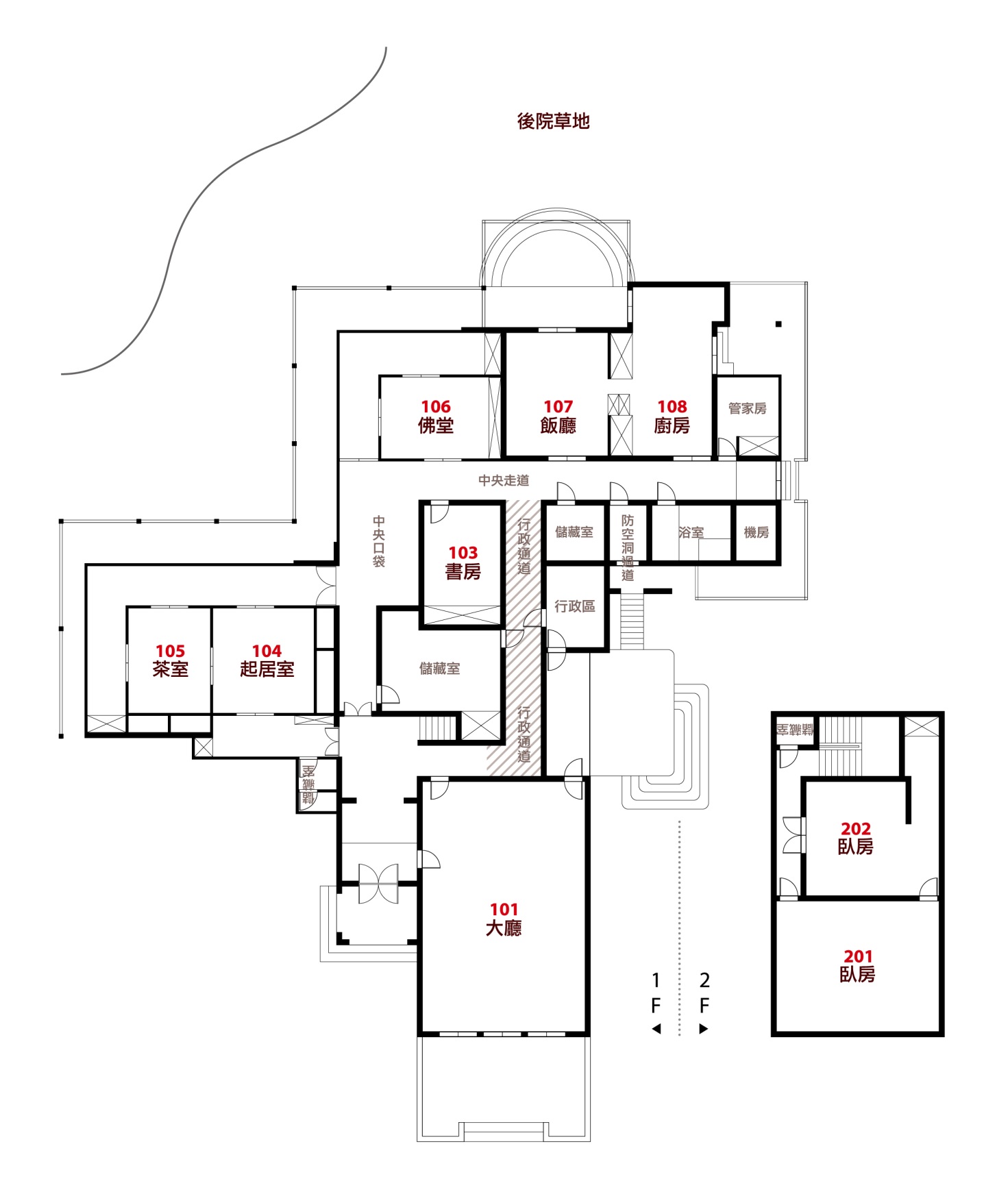 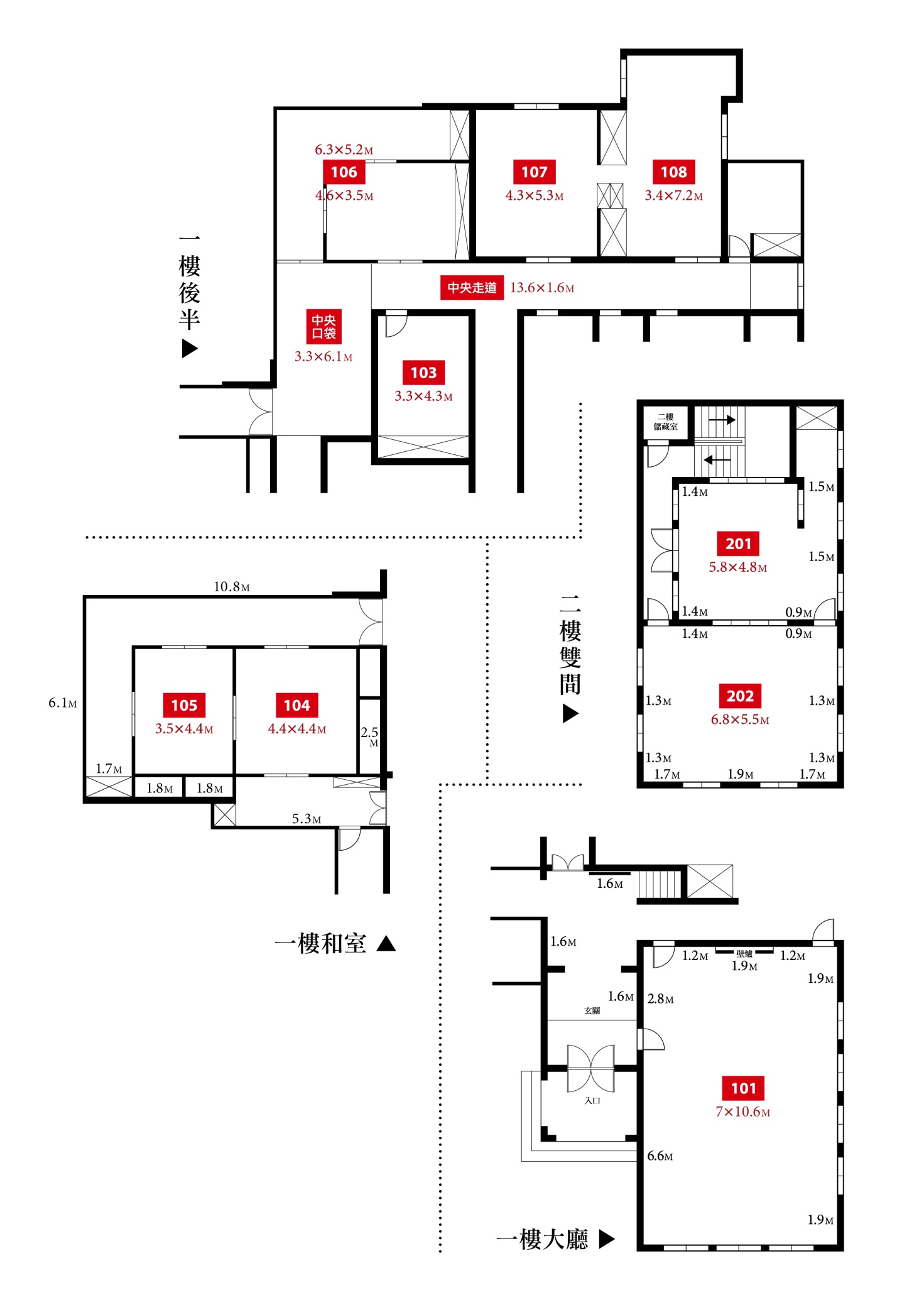 場地名稱空間單元場地尺寸（公尺）坪數人數上限備註一樓大廳101（亞當史密斯廳）7*10.622.470可展示牆面總長22.3公尺（包括玄關）一樓和室104（起居室）4.4*4.421.150三個單元不可分開租借
可懸掛牆面總長6.1M一樓和室105（茶室）3.5*4.421.150三個單元不可分開租借
可懸掛牆面總長6.1M一樓和室迴廊20.5*1.721.150三個單元不可分開租借
可懸掛牆面總長6.1M二樓雙間201（第二代臥房）4.8*5.819.740兩個單元不可分開租借可懸掛牆面總長19.5M二樓雙間202（第三代臥房）5.5*6.819.740兩個單元不可分開租借可懸掛牆面總長19.5M一樓後半中央口袋3.3*6.141.290每一單元約7坪可懸掛牆面總長19.5M（口袋＋走道＋107）一樓後半中央走道1.6*13.641.290每一單元約7坪可懸掛牆面總長19.5M（口袋＋走道＋107）一樓後半103（書房）3.3*4.341.290每一單元約7坪可懸掛牆面總長19.5M（口袋＋走道＋107）一樓後半106（佛堂）5.2*6.341.290每一單元約7坪可懸掛牆面總長19.5M（口袋＋走道＋107）一樓後半107（飯廳）4.3*5.341.290每一單元約7坪可懸掛牆面總長19.5M（口袋＋走道＋107）一樓後半108（廚房）3.4*7.241.290每一單元約7坪可懸掛牆面總長19.5M（口袋＋走道＋107）後院草地四方草地11*2190200三個單元不可分開租借後院草地三角草地10*1190200三個單元不可分開租借後院草地半圓舞台直徑7M90200三個單元不可分開租借